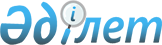 Об оказании социальной помощиРешение Жезказганского городского маслихата Карагандинской области от 14 апреля 2014 года № 23/199. Зарегистрировано Департаментом юстиции Карагандинской области 11 мая 2014 года № 2631

      В соответствии с Законами Республики Казахстан от 13 апреля 2005 года "О социальной защите инвалидов в Республике Казахстан", от 11 июля 2002 года "О социальной и медико-педагогической коррекционной поддержке детей с ограниченными возможностями", от 23 января 2001 года "О местном государственном управлении и самоуправлении в Республике Казахстан" Жезказганский городской маслихат РЕШИЛ:



      1. Возместить затраты на обучение на дому детей с ограниченными возможностями из числа инвалидов по индивидуальному учебному плану в размере четырех месячных расчетных показателей в квартал на каждого ребенка-инвалида.



      2. Установить следующий порядок оказания социальной помощи:



      1) возмещение затрат на детей-инвалидов (кроме детей-инвалидов, находящихся на полном государственном обеспечении и детей-инвалидов, в отношении которых родители лишены родительских прав) предоставляется одному из родителей и иным законным представителям детей-инвалидов, обучающихся на дому, независимо от дохода семьи;



      2) возмещение затрат предоставляется с месяца обращения до окончания срока, установленного в заключении межведомственной психолого-медико-педагогической консультации при государственном учреждении "Управление образования Карагандинской области";



      3) возмещение затрат производится за истекший месяц по мере поступления финансирования. При наличии обстоятельств, повлекших прекращение возмещение затрат (достижение ребенком-инвалидом возраста 18 лет, смерть ребенка-инвалида, снятие инвалидности), выплата прекращается с месяца, следующего за тем, в котором наступили соответствующие обстоятельства.



      3. Государственному учреждению "Отдел занятости и социальных программ города Жезказгана" (Мырзаханов Б.М.) обеспечить возмещение затрат на обучение на дому детей с ограниченными возможностями из числа инвалидов по индивидуальному учебному плану.



      4. Государственному учреждению "Отдел экономики и финансов города Жезказгана" (Ставицкая В.А.) разрешить вопрос по финансированию возмещения затрат на обучение на дому детей с ограниченными возможностями из числа инвалидов по индивидуальному учебному плану и в соответствии с планами финансирования по обязательствам и платежам в пределах средств, предусмотренных в местном бюджете.



      5. Контроль за исполнением настоящего решения возложить на постоянную комиссию по вопросам социально-культурной сферы, правам человека и правопорядка.



      6. Настоящее решение вводится в действие по истечении десяти календарных дней после дня его первого официального опубликования.       Председатель сессии                        Г. Каженова      Секретарь городского маслихата             С. Медебаев      Согласовано:      Руководитель государственного

      учреждения "Отдел занятости

      и социальных программ

      города Жезказгана"                         Б. Мырзаханов

      14 апреля 2014 года
					© 2012. РГП на ПХВ «Институт законодательства и правовой информации Республики Казахстан» Министерства юстиции Республики Казахстан
				